FOR IMMEDIATE RELEASE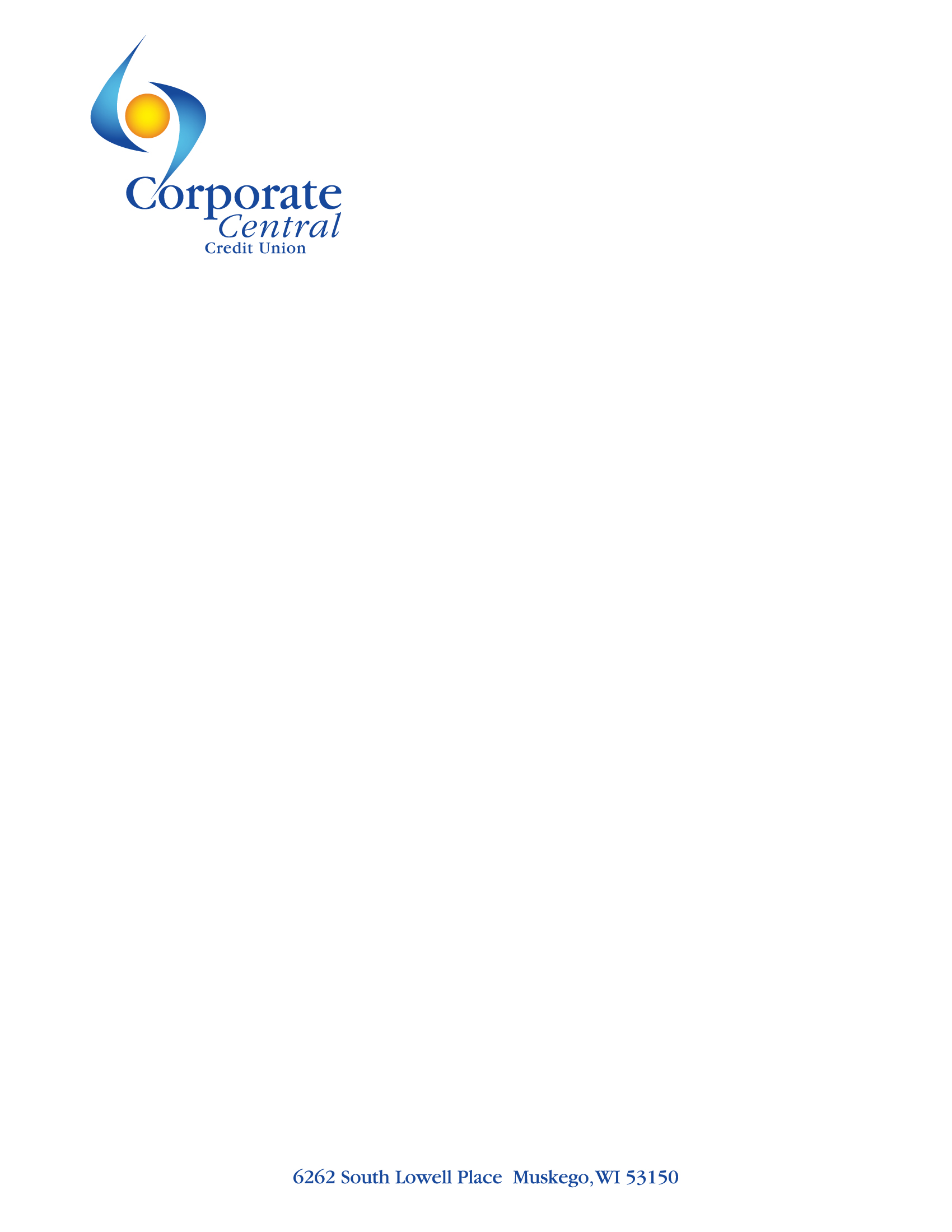 CONTACT:Julie Woloszyn, PCMMarketing ManagerCorporate Central Credit Union(414) 425-5555Corporate Central Promotes Malisha Yang to Member Services SpecialistMILWAUKEE, WI – May 1, 2023 – Corporate Central is pleased to announce that Malisha Yang has been promoted to Member Services Specialist. In this role, Yang is responsible for facilitating robust delivery of superior member service and proactive relationship development. She serves as primary support for all new member onboarding processes, assists with account user authority, and provides support for member solutions introductions and onboarding/implementation.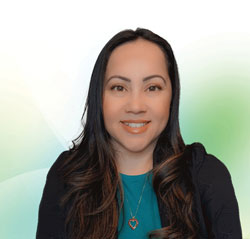 “Malisha has been a valuable member of our Member Services team,” said Stephanie Schmidt, AAP, CCUE, CUDE, CWCUL, AVP Member Services. “She consistently demonstrates a strong commitment to providing exceptional service to our members. We are delighted to have been able to promote from within our team.”“I am excited for this new opportunity to serve our current and new members,” Yang said. “I feel very grateful to be a part of an organization that prides itself on investing in employee development.”Yang rejoined Corporate Central as a Member Service Representative in June 2017. She brings several years of credit union experience including positions in member services, teller, new accounts, ACH, accounting, and collections. She has served on the WACHA Planning Committee, served on the Cream City Chapter board, crashed Filene’s Big Bright Minds in 2018, participated in several YP events including HYPE at the Convention and HYPE at the GAC in 2018 and many bootcamps. She earned her ACH Certificate through MACHA in December 2022.Helping Members to be Wildly SuccessfulAbout Corporate Central Credit UnionCorporate Central Credit Union is a federally insured financial cooperative built on the values of commitment to service, fiscal responsibility, and respect for the individual. We cultivate a culture of respect, ethics, teamwork, and innovation. We are "Helping Members to be Wildly Successful" by delivering industry knowledge and expertise to help credit unions achieve their strategic objectives and compete in today’s evolving financial services industry. We are motivated to passionately serve our members and strive to learn, create, and innovate daily. Please visit corpcu.com to learn more, and follow us on Facebook, LinkedIn, Twitter, and YouTube.